Accessing the Johnson University Library Resources as a Dual-Enrolled StudentOpen a web browser and go to https://my.johnsonu.edu On the left-hand side, click on the Quick Link titled “Library”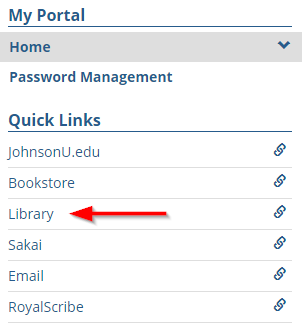 Once the page loads, find and select the Library Tool that you need.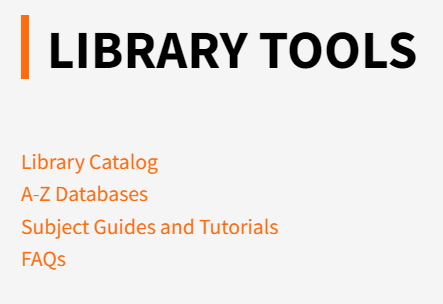 To find and select the collection or resource you need, open “A-Z Databases”. The page will look like this.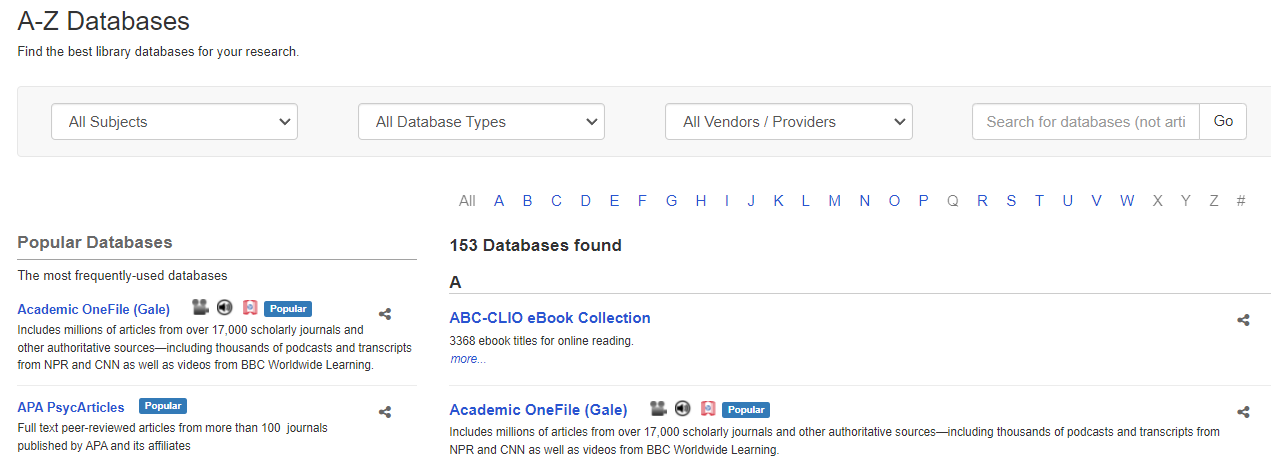 Once you have selected a collection or resource, you will be greeted with a series of login screens, pictured below. You may see language referencing an email address. For dual-enrolled students, please simply enter the username provided to you. 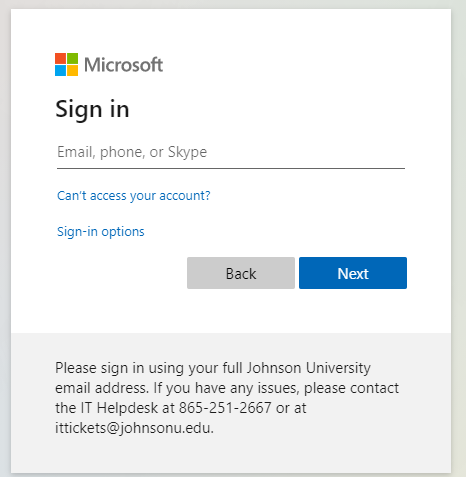 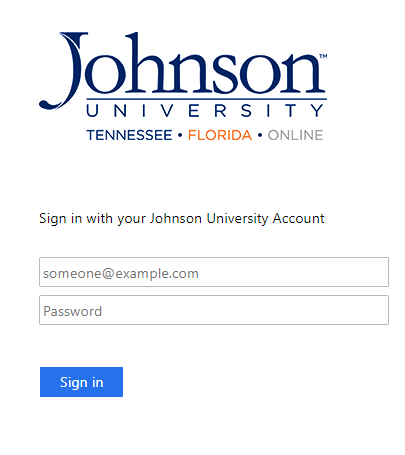 Sign in with your Johnson University username and password. Your Johnson University Admissions Counselor or your school will give you this information.